Черний Наталия Константиновна       Украина г.ОдессаДата рождения - 09.12.1989
Телефон: 067-712-33-09
E-mail: natali.cherniy@gmail.comLink: www.linkedin.com/in/natali-cherniy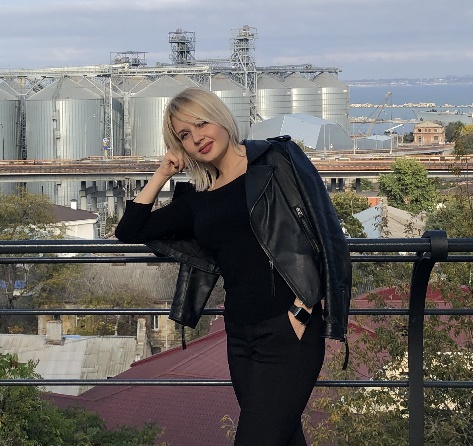 Образование:06.2021-10.2022г.
Одесский Государственный Экологический УниверситетФакультет: Климатология. Магистр
09.2019-02.2021г
Одесский Государственный Аграрный Университет 
Факультет: Агробиотехнологический.Специальность: Агрономия. Магистр
09.2008-06.2015г
Одесская Национальная Академия Связи им. О.С. ПоповаФакультет экономики и менеджмента.
Специальность: Экономика предприятия. Магистр

Опыт работы:05.10.2020 - по текущий момент - Агрохолдинг «Swiss Sustainable Agricultural Holding» (SSAH)В связи с реструктуризацией и сменой руководства, компания Phoenix group перешла в руки компании SSAH.  Новое руководство не заинтересовано в органическом производстве. В связи с этим была предложена должность HR\SMM 05.09.2018-05.10.2020 – Агрохолдинг «Phoenix Group» (Агросиндикат)Компания является сертифицированным производителем и дистрибьютором свежих и замороженных продуктов, а также международным торговцем зерновых и масличных культур в ОАЭ Апрель 2020 – Руководитель органического проекта. Задачей проекта являлось, сертифицированние 14 тыс. га земли под органическое производство. 
А так же исследование органических, биологических удобрений и средств защиты растений в лабораторных условиях;  Оценка удобрений, регуляторов роста, мелиорантов и веществ органического происхождения, которые могут быть применены в качестве удобрения, определение прорастания семян. 
Посев демо полей.  Октябрь 2019- Разработка органического проекта со Швейцарской сертификационной компанией Bio.Inspecta Сентябрь 2018- Оператор системы дистанционного контроля сельскохозяйственных угодий Cropio. Мониторинг полей;  оперативный контроль соблюдения маршрутов и графиков движения транспортных средств; контроль выполнения производственных задач с/х техникой + работа с дроном, анализ посева и уровень вегетации.03.05.2017-30.05.2018 – ТОВ «Кайман Север» Оптовая торговля зерна Должность: Менеджер по закупке с ключевыми клиентами 06.2015-10.2015г - ТОВ «Кайман Юг» Оптовая торговля зерна
Должность:  Менеджер по закупке с ключевыми клиентами 

12.2011- 2013 - Дистанция связи при управлении Одесской железной дороги
Должность: бухгалтер

Дополнительно: Диплом: Национальный университет биоресурсов и природопользования Украины –  (Украинская лаборатория качества и безопасности продукции АПК) 
«Основные методы определения фитотоксического или стимулирующего действия органических веществ на развитие проростков. Качество почвы. Определение воздействия загрязняющих веществ на флору почвы (ДСТУ ISO 11264-204)»

Знание языка: украинский,  русский - свободноАнглийский - pre-intermediateРабота с ПК: 1С 8, Сropio, Wialon, Автоматизированная система бухгалтерского учета структурных подразделений железнодорожного транспорта "FOBOS"MS Office (Word, Excel, PowerPoint) Водительское удостоверение: категория «А» «B» с 09.12.2007гХобби: Туризм, спорт, фото видео сьемки на Drone и GoPro